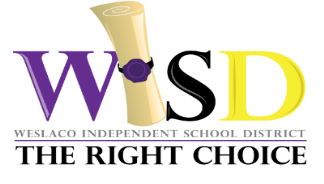 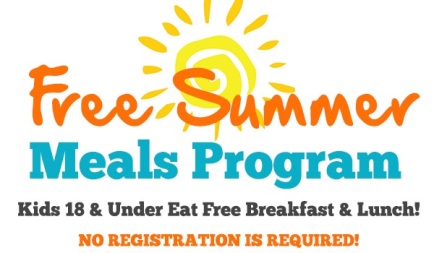 Dear Parent or Guardian:When school is out…students are still hungry!Weslaco ISD is meeting nutrition needs by serving Free Breakfast & Lunch to ALL children age 18 and under during the Summer Break.2018 Summer Feeding Program SitesFor more information about the Weslaco ISD Summer Feeding Program, please contact the Food & Nutrition Services office at (956) 969-6593.  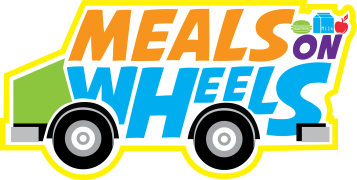 Sincerely,Dora Peña, MS, RDN, LDFood & Nutrition Services DirectorThis institution is an equal opportunity provider.SCHOOLBREAKFAST TIMELUNCH TIMEDATEMargo Elementary1701 S. Bridge7:30 am – 8:30 am11:00 am – 12:30 pmMonday – ThursdayJune 5 – June 28, 2018ACE June 4 – July 12, 2018Cleckler-Heald Elementary1601 W. Sugarcane Dr.7:30 am – 8:30 am11:00 am – 12:30 pmMonday – ThursdayJune 5 – June 28, 2018ACE June 4 – July 12, 2018N. Bridge Elementary2001 N. Bridge Ave.7:30 am – 8:30 am11:00 am – 12:30 pmMonday – ThursdayJune 5 – June 28, 2018ACE June 4 – July 12, 2018Roosevelt Elementary814 E. Plaza7:30 am – 8:30 am11:00 am – 12:30 pmMonday – ThursdayJune 5 – June 28, 2018ACE June 4 – July 12, 2018Sam Houston Elementary608 N. Cantu7:30 am – 8:30 am11:00 am – 12:30 pmMonday – ThursdayJune 5 – June 28, 2018B. Garza Middle School1111 W. Sugarcane Rd7:00 am – 8:30 am10:30 am – 12:30 pmMonday – ThursdayJune 5 – June 28, 2018Central Middle School506 E. Sixth St.7:30 am – 8:30 am11:00 am – 12:30 pmMonday – ThursdayJune 5 – June 28, 2018Weslaco High School1005 W. Pike7:00 am – 8:30 am10:30 am – 12:30 pmMonday – ThursdayJune 4 – July 6, 2018Weslaco East High School810 S. Pleasantview7:30 am – 8:30 am11:00 am – 12:30 pmMonday – ThursdayJune 4 – July 6, 2018SITELUNCH TIMEDATESunrise Hill ParkFM 1015 Mile 11 N. & 1 ½ W11:00 am – 11:30 pmMonday – Friday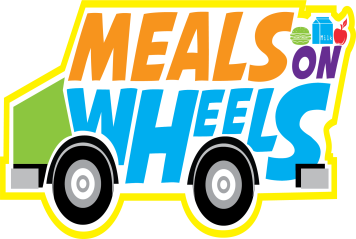 June 4 – July 13, 2018Gibson Park301 S. Border Ave.12:00 pm – 12:30 pmMonday – FridayJune 4 – July 13, 2018Isaac D. Rodriguez Park1200 E. 6th Street12:45 pm – 1:15 pmMonday – FridayJune 4 – July 13, 2018